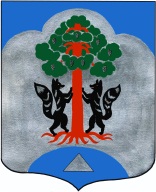                                             АДМИНИСТРАЦИЯ                    МО СОСНОВСКОЕ СЕЛЬСКОЕ ПОСЕЛЕНИЕ                  МО ПРИОЗЕРСКИЙ МУНИЦИПАЛЬНЫЙ РАЙОН                                     ЛЕНИНГРАДСКОЙ ОБЛАСТИ                                               ПостановлениеОт ________  2017  года  № _____Об утверждении схемы теплоснабжения МО Сосновское сельское поселение МО  Приозерский  муниципального района Ленинградской  области на период до 2030года. (Актуализация на 2017г.)
В целях урегулирования правовых экономических отношений, возникающих в связи с производством, передачей, потреблением тепловой энергии, тепловой мощности, теплоносителя с использованием систем теплоснабжения и в целях исполнения требований Федерального закона от 27.07.2010 № 190-ФЗ «О теплоснабжении», администрация МО Сосновское сельское поселение МО  Приозерский  муниципального района Ленинградской  области на период до 2030 года:1. Утвердить схему теплоснабжения МО Сосновское сельское поселение МО  Приозерский  муниципального района Ленинградской  области на период до 2030 в новой редакции. 2.Данное постановление  разместить на официальном  сайте поселения по адресу: www.admsosnovo.ru в разделе ЖКХ.3.   Распоряжение  главы администрации № 97 от 06 июня 2016 года считать утратившим силу.4. Контроль за исполнением настоящего постановления  оставляю за собой. Глава администрации МОСосновское сельское поселение:                                                         С.М. Минич